À Comissão de Eleição do ICBFORMULÁRIO DE INSCRIÇÃO CHAPA COORDENADOR E COORDENADOR ADJUNTO DO CURSO DE LICENCIATURA EM EDUCAÇÃO NO CAMPO - Ênfase em Ciências da Natureza e Ciências Agrárias, DO ICB Biênio 2021-2022Candidatos a Coordenação do Curso de Licenciatura em Educação no Campo – Ênfase em Ciências da Natureza e Ciências Agrárias:Rio Grande,       de                        de   2020.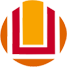 SERVIÇO PÚBLICO FEDERAL
MINISTÉRIO DA EDUCAÇÃO
UNIVERSIDADE FEDERAL DO RIO GRANDE - FURG
INSTITUTO DE CIÊNCIAS BIOLÓGICAS Av. Itália, km 8, Bairro Carreiros, Rio Grande - RS, CEP: 96.203-900 Fone (53)32336633http://www.icb.furg.br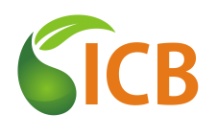 CargoNomeAssinaturaCoordenador Coordenador Adjunto